Комитет по образованию Санкт-ПетербургаГБОУ лицей №623 имени Ивана Петровича ПавловаВыборгского района Санкт-ПетербургаАнализ методов исследования умственной работоспособности учащихся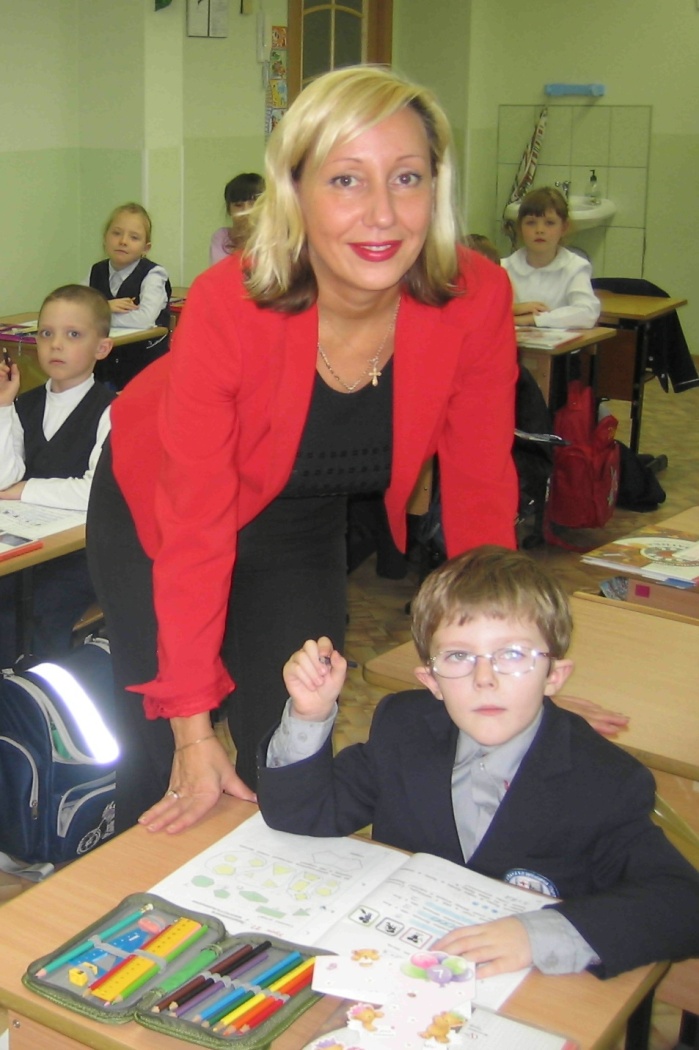 Санкт – Петербург2015 гМетодическое пособие «Анализ методов исследования умственной работоспособности учащихся».Сост. методического пособия - кандидат биологических наук, доцент Ловицкий В.Д.,Методическое пособие содержит обзор методов исследования умственной работоспособности учащихся. Предлагается алгоритм оценки динамики умственной работоспособности учащихся в ходе уроков, проведенных по различным педагогическим технологиям. Применение предлагаемой методики позволит, контролируя процесс обучения с позиций утомляемости учащихся, в определенной мере разрешить противоречия между требованием повышения умственной нагрузки школьников, вызванной необходимостью получения высокого уровня образованности, и требованием сохранения психического и физического здоровья учащихся.1. УСТАЛОСТЬ И УТОМЛЕНИЕВ документах ВОЗ и специальной литературе заняли прочное место такие связанные со школой термины, как "школьный стресс", "школьный невроз", "школофобия" и др. Этими терминами обозначаются такие проявления неврозов, которые выбивают учеников из нормальной жизни, приводят к категорическим отказам от посещения занятий.В оценке влияния школы на психическое здоровье детей основное внимание уделяется нарушению функционального состояния психики из-за возникающих постоянно неразрешенных конфликтов и повторяющихся психогенных травм.К числу непосредственно связанных со школой ситуаций, предрасполагающих к возникновению у учащихся пограничных психических расстройств, Д. Н. Исаев (1984) относит следующее: 1) неспособность справиться с учебной нагрузкой; 2) враждебное отношение педагога, 3) смена школьного коллектива, 4) неприятие детским коллективом.Эти моменты действительно служат главными источниками нарушений психического здоровья школьников.Необходимо, однако, отметить, что в этом перечне отсутствует очень распространенный и в то же время весьма значительный фактор возникновения неврозов - чрезмерная умственная нагрузка.Ученье - это труд. Оно и должно быть трудом. "Ни в коем случае, - писал В.А.Сухомлинский (1979), - нельзя допускать, чтобы все давалось учащимся легко, чтобы ребенок не знал, что такое трудности". Замечательный педагог видел важную воспитательную задачу в том, чтобы постепенно прививать детям навыки напряженного творческого умственного труда" Однако труд не всегда сопровождается неблагодарным для организма состоянием - утомлением. Широко распространенное представление о неразрывной связи трудности учебных занятий с их утомительностью неверно (Громбах СМ., 1982). Задача и заключается в том, чтобы разорвать эту связь - сделать по завету К.С.Станиславского "трудное - привычным, привычное - легким, легкое -приятным".Учебная нагрузка оказывает существенное влияние на физиологическое состояние организма подростка. При ее нерациональной организации развивается "учебное" утомление.Утомление - физиологическая защитная реакция организма, наступающая вследствие выполнения какой-либо работы и выражающаяся в снижении его работоспособности. Утомление направленно на снижение уровня функционирования систем организма с целью предотвращения истощения энергетических запасов и нарушений гомеостаза (т.е. постоянства химического состава и физико-химических свойств внутренней среды организма).Различают утомление физическое и умственное.При физическом утомлении уменьшается сила и выносливость мышц, снижается быстрота и точность движений.Умственное утомление характеризуется снижением внимания, ослаблением памяти, замедлением мышления и скорости переработки информации, нарушается способность к усвоению новых навыков.Усталость - субъективное проявление утомления, выражающееся в определенном эмоциональном состоянии человека (настроении), ощущении тяжести в работающем органе или системе, появлении желания прекратить работу или уменьшить рабочую нагрузку.Усталость в определенной степени отражает физиологическое состояние систем организма, обеспечивающих работу.Когда восстановительный процесс полностью восполняет расход энергетических веществ в работающей системе, возникают положительные эмоции в виде чувства повышенной работоспособности и хорошего настроения.Степень усталости и утомления могут не совпадать. Это зависит от положительного или отрицательного эмоционального Фона, на котором осуществляется деятельность. Устать можно и от безделья. И наоборот, увлеченный работой человек не ощущает усталости даже тогда, когда некоторые физиологические сдвиги свидетельствуют о наступившем утомлении.В начале каждой работы (например, в начале урока) начинается период врабатывания: возрастает интенсивность деятельности, что ведет к усилению расходования активных энергетических веществ. Если процесс вхождения в работу идет постепенно, восстановительные процессы успевают пополнить возрастающие энергозатраты и обеспечить условия для сохранения положительных эмоций, вызываемых рабочим процессом. Человек при этом чувствует себя бодро, долго не устает.Если же происходит чересчур интенсивное включение в работу, то в работающей системе может возникнуть дефицит активных энергетических веществ, что ведет к падению работоспособности (утомлению) и ощущается усталость.Различают три фазы утомления:первая фаза утомления - сигнальная; в эту фазу возникает
легкое чувство усталости, не сопровождающееся отрицательными
эмоциями.вторая фаза утомления - компенсаторная; в эту фазу, на
фоне возникшего чувства усталости, всякое изменение характера
работы вызывает положительные эмоции. При смене работающих
систем чувство усталости временно пропадаетДля снятия усталости в эту фазу можно использовать упражнения физкультпаузы.-	третья фаза утомления - истощающая; в эту фазу чувство
усталости усиливается отрицательными эмоциями и ощущением
тяжести и боли в работающей системе, которое затем распростра-
няется на весь организм. Пропадает интерес к работе, появляется
желание прекратить ее.Многие ошибочно полагают, что утомление служит показателем хорошо выполненного, полноценного труда, хотя утомление можно расценивать как результат нерационального режима труда.Глубина и скорость развития утомления зависит от:степени привыкания (адаптации) человека к определенному
виду деятельности;уровня мотивации, т.е. интереса к данной работе;работы, выполняемой в однообразной позе с продолжитель-
ным напряжением мышц;наличия физиологических резервов организма, поэтому у де-
тей утомление развивается быстрее, чем у взрослых, нередко даже
без особо активной деятельности (например, во время сидения за
школьной партой) и проявляется чаще всего нарушением поведе-
ния.При повышенных нагрузках (например, занятиях в обычной и музыкальной школах) без достаточного восстановления утомление может перейти в хроническое.Важно так организовать распорядок дня школьника, чтобы умственные нагрузки разумно чередовались с отдыхом.Высокая умственная работоспособность служит показателем благоприятного функционального состояния. Вот почему уровень и динамика умственной работоспособности служит одним из основных показателей психического здоровья учащихся и поддержание ее высокого уровня - ведущая задача сохранения психического здоровья школьников.2. МЕТОДЫ ИССЛЕДОВАНИЯ УМСТВЕННОЙ РАБОТОСПОСОБНОСТИГруппа методов, позволяющих оценивать влияние на организм преимущественно умственной работы, относительно немногочисленна. Она включает ряд проб, по результатам выполнения которых можно составить представление о динамике изменения работоспособности, о колебаниях психофизиологических функций обследуемого. Кроме того, используются также физиологические методы оценки функционального состояния различных анализаторов. Следя за характером изменений показателя того или иного анализатора, ведущего для данной профессии, можно получить данные о сдвигах состояния основных нервных процессов, об их устойчивости, силе, подвижности. Комбинация физиологических и психофизиологических методов позволяет прямо и косвенно составить суждение о работоспособности человека и ее изменениях.Описываемые ниже тесты могут характеризовать изменения работоспособности лишь в том случае, если они будут периодически предъявляться обследуемому в различные периоды рабочего дня, например до начала урока и в его конце. Сравнение полученных результатов характеризует колебания соответствующих психофизиологических функций в процессе выполнения человеком конкретной работы.Исследование внимания позволяет подойти к оценке таких его параметров, как концентрация, устойчивость, объем, распределение и переключаемость, составляющих важнейшие психофизиологические качества человека-оператора, выполняющего работу сенсорного и сенсорно-моторного профиля.2.1. Методика определения утомления по внешним признакамНевербальные способы общения:Если кисти рук лежат спокойно друг на друге или с переплетенными пальцами, ученик спокоен и уверен в себе. И, наоборот, если руки сжаты или если пальцы впиваются в стол перебирают что-то, он нервничает или напуган. Если руки прикрывают глаза, он защищает себя от внимания учителя.Если голова склонена набок, ученик внимательно слушает. Если голова склонилась вперед, он вспоминает информацию. Если ученик встречает ваш взгляд глазами, он уверен в себе и заинтересован. Если зрачки глаз расширены, ученику приятно.Если ученик потирает нос или дергает себя за ухо либо за волосы, это обычно свидетельствует о том, что он не уверен, что понимает, что говорит учитель.Если ученик пожимает плечами, это признак безразличия. Ученик, у которого руки сложены на груди, пытается отгородиться от информации или защищается.Если тело скособочено, ученик демонстрирует невнимание. С другой стороны, если он сидит прямо, слегка подавшись вперед, это показатель его интереса к уроку.2.2. Методика "перепутанных линий"Исследование концентрации и устойчивости внимания проводится с помощью методики "перепутанных линий". Для этой цели применяется бланк, на котором нанесено 25 перепутанных пиний (см. рисунок 1), начинающихся слева и заканчивающихся справа.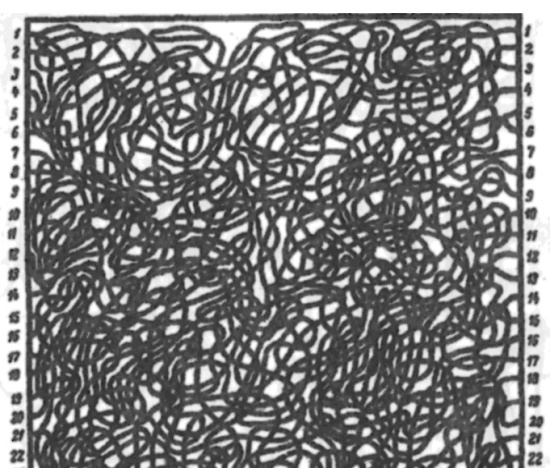 Рис.1 Бланк для работы по  методике "перепутанных линий".Слева и справа линии пронумерованы от 1 до 25. Задача обследуемого заключается в прослеживании 5 запутанных линий, номера которых ему сообщают. Задание выполняется на протяжении 2 мин. Проследив ход линии, обследуемый проставляет справа тот же номер, которым линия обозначена слева.Оценка выполнения задания осуществляется по трехбалльной системе:пять правильно найденных линий - отлично;четыре линии - хорошо;три - удовлетворительно.2.3. Методика "перепутанных линий" (вариант для младшишкольников)Целью исследования является определение устойчивости внимания в условиях слежения. Предлагаемая методика является модифицированным вариантом теста Рисса, адаптированным для детей дошкольного возраста и подготовительной группы.Оборудование: секундомер, бланки с изображениями предметов, связанных между собой переплетающимися линиями (см. рисунок 2).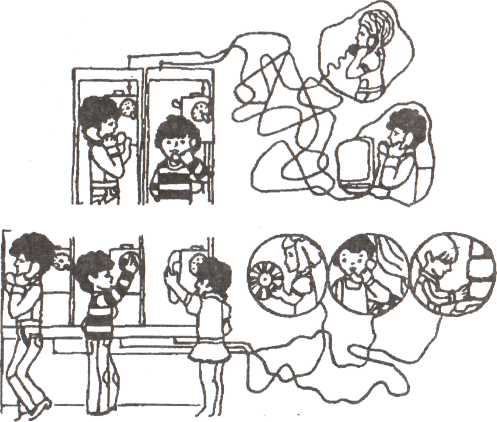 Рис.2. Рисунок для работы по методике "перепутанных линий" (вариант для младших школьников)На первом бланке проведены 2 перепутанные линии. На втором бланке имеются 3 линии, однако количество переплетений незначительно. Возможны варианты бланков с 4 линиями и с большим числом переплетений.Испытуемому предлагается (в зависимости от бланка) проследить по линии кто с кем говорит по телефону (или кто куда идет). При анализе результата следует отметить, какой тип реакции преобладает у испытуемого на точность или на скорость, зафиксировать время поиска парного объекта, наличие ошибок. Следует также обратить внимание на способ выполнения задания, а именно, как испытуемый прослеживает ход линии — взглядом, указкой, пальцем. Интересны особенности поведения в затруднительные моменты, отвлечения.Если испытуемый затрудняется при выполнении данного задания или выполняет его в сильно замедленном темпе, можно говорить о несформированности или недостаточности функции слежения или низкой концентрированное. Отрицательная динамика времени работы указывает на повышенную истощаемость.Среднее время поиска одного парного объекта примерно 10с.2.4. Изучение объема и устойчивости внимания при помощи простой шифровкиЗадачей исследования является изучение объема и устойчивости внимания. Каждому испытуемому выдается бланк. Сверху бланка имеется образец выполнения задания. Под каждой цифрой на бланке необходимо поставить тот значок, который имеется в образце. Ребенку дается инструкция "Внимательно посмотри на образец и под каждой цифрой проставь тот же значок, что и на образце".Задается время работы по минутам, определяется число ошибок, отмечается поведение ребенка во время работы (как часто ребенок прибегает к образцу, как реагирует на свои ошибки, если они имеются и если он их замечает).Пример бланка:2.5. Изучение объема и устойчивости внимания при помощи шифровки (детский вариант)Задание аналогично предыдущему, но испытуемому выдают бланк с изображением различных контурных предметов (см. рисунок 3).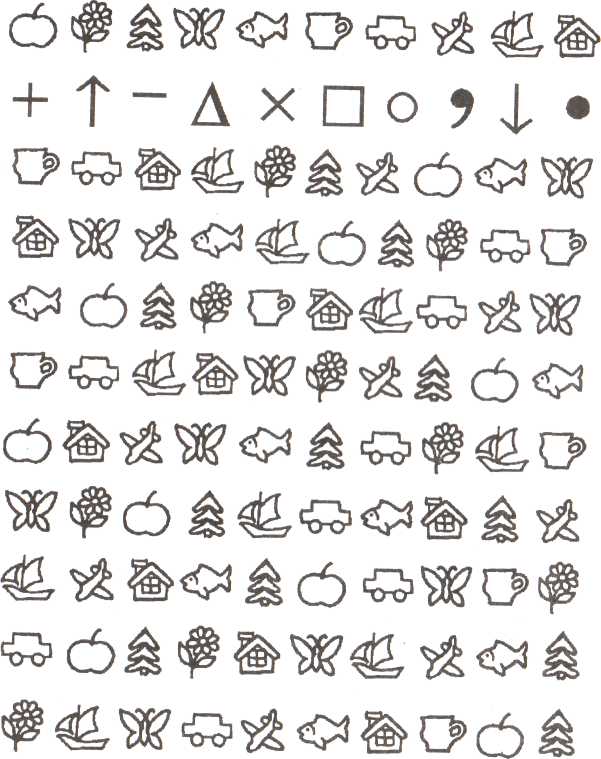 Рис.3. Образец бланка для работы по методике "Детского варианта шифровки".2.6. Метод корректурных буквенных проб (таблицы Анфимова)Для исследования умственной работоспособности в настоящее время широко используется метод корректурных буквенных проб (таблицы Анфимова). Эти таблицы помогают изучить особенности внимания при действии однообразных раздражителей, какими являются буквы.Обследуемый после соответствующей инструкции должен, просматривая каждую строчку таблицы слева направо, вычеркивать обусловленные заданием определенные буквы, отмечая по команде экспериментатора конец каждой минуты вертикальной чертой в том месте строки, которую он просматривал в данный момент.Задание выполняется в быстром темпе на протяжении 5 мин. При проверке качества выполнения задания, осуществляемого по трафарету, учитывается общее количество просмотренных букв и общее количество ошибок.С помощью формул могут быть рассчитаны следующие показатели:1)	коэффициент точности выполнения задания (А):А = М / N  (в усл. ед.),где М - количество вычеркнутых букв; N - общее количество букв, которые необходимо вычеркнуть в просмотренном тексте;2)	коэффициент умственной продуктивности (Р):Р = A S (в усл. ед.),где S - общее количество просмотренных знаков.Оценка результатов может проводиться по показателю интенсивности внимания (ИВ), который представляет собой выраженное в процентах отношение количества просмотренных букв (КБ) к их общему числу (КИ):ИВ = (КБ / КИ )Х100Можно также вычислить показатель внимания (ПВ), использовав формулу:ПВ = КЗ / (КО + 1)где КЗ - количество знаков, просмотренных за 1 мин; КО — количество ошибок.Количество ошибок, допущенных при просмотре таблицы, может быть выражено в процентах от общего количества просмотренных букв.При проведении корректурной пробы быстрота обработки таблицы при 5-минутной продолжительности задания может быть оценена в баллах:Более 1000 знаков за 5 мин – отлично800 – 1000                              -  хорошо700 – 800                                - удовлетворительноМенее 700                              - плохоКоличество допущенных ошибок за этот же период работы оценивается следующим образом:2 ошибки и менее                  - отлично3-5 ошибок                             - хорошо6-10 ошибок                           - удовлетворительно11 и более                               - плохоТаблица Анфимова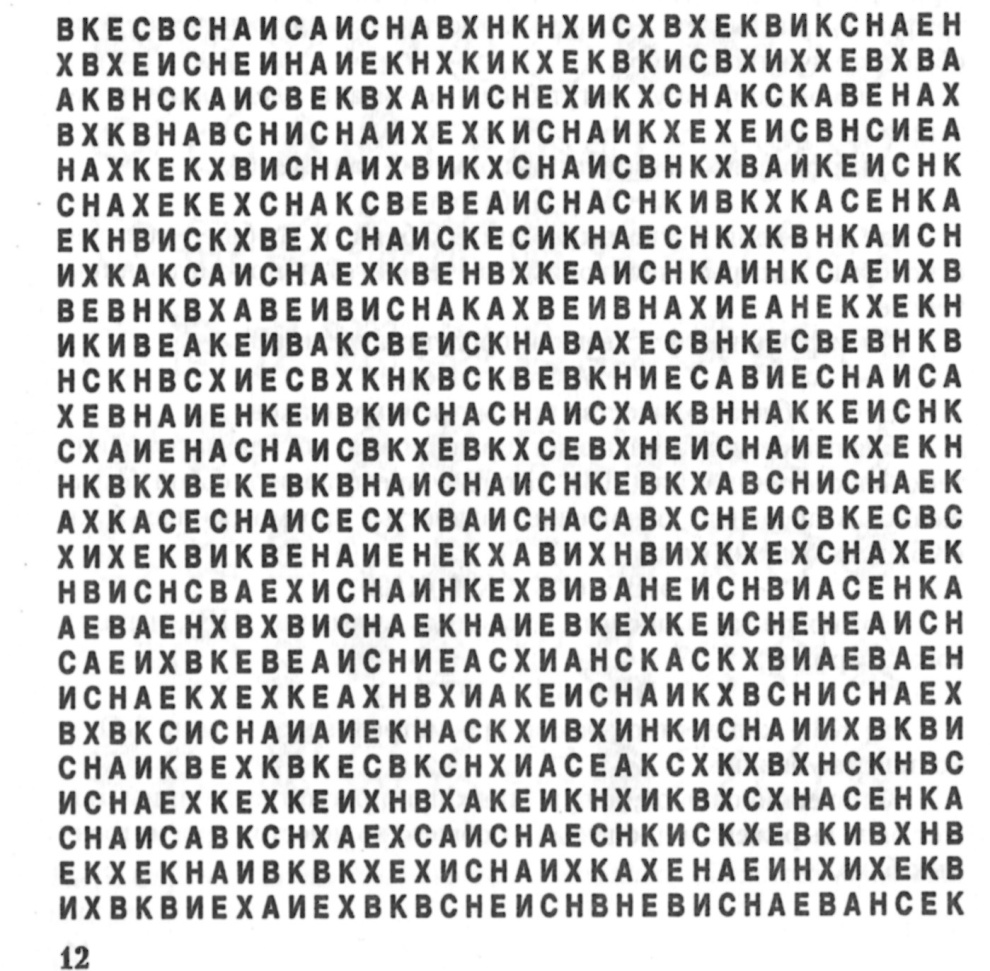 2.7. Метод исследования объема и скорости переработки зрительной информации (по таблицам с кольцами Ландольта)Для суждения о скорости переноса информации в зрительном анализаторе нередко используется корректурная проба с таблицами колец Ландольта (Гуминский А.А., Леонтьева Н.Н., Маринова К.В., 1990)Эти таблицы содержат 660 колец, расположенных случайно (22 ряда по 30 колец в каждом). Кольца имеют разрыв в одном из направлений, а всего их 8. Каждый из восьми разрывов соответствует определенному времени на циферблате часов (13, 14, 16, 17, 19, 20, 22, 23).Испытуемым предлагается вычеркнуть кольца с одним из разрывов в течение ограниченного времени. При оценке выполненной работы учитывается количество просмотренных колец, число вычеркнутых заданных знаков, количество ошибок.При обработке таблиц рассчитывают1)	объем зрительной информации (Q):
Q = 0,5936 N,где Q - объем зрительной информации, бит;    0, 5936 - средний объем информации, приходящийся на один знак; N- количество просмотренных знаков.2)	скорость переработки информации или пропускную способность зрительного анализатора (S) в битах/сек по формуле:S = (0,5936 N - 2,807 n) : Т,где N — общее число подсчитанных колец; 2,807 бита - потеря информации, приходящейся на один пропущенный знак;n -число допущенных ошибок (пропущенных колец); Т - время, затраченное на просмотр таблицы.ТаблицаСредние показатели концентрации внимания (А и Р),объема зрительной информации (Q) и скорости ее переработки(S) у школьников разного возраста.ТаблицаС кольцами Ландольта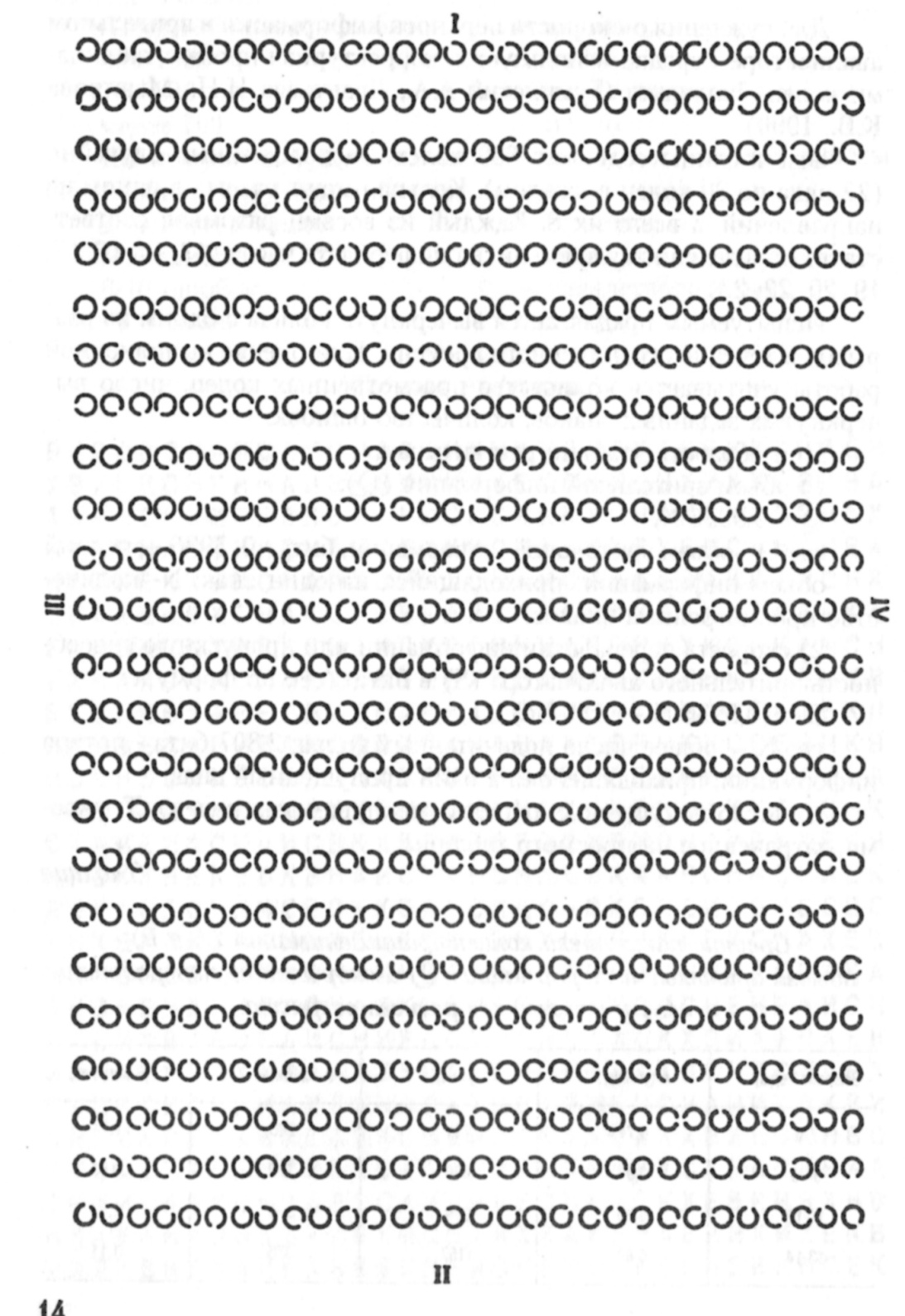 2.8. Метод исследования устойчивости внимания. Корректурная проба (детский вариант)Задачей исследования является определение устойчивости внимания в условиях длительной и однообразной работы с преобладающей ориентировкой на скорость или точность выполнения. Удается выявить особенности работоспособности (врабатываемость, упражняемость, утомляемость и т.д.), проследить за динамикой внимания как процесса.Оборудование: секундомер, бланк с геометрическими фигурами, состоящий из 18 строк по 12 фигур в каждой (см. рисунок 4).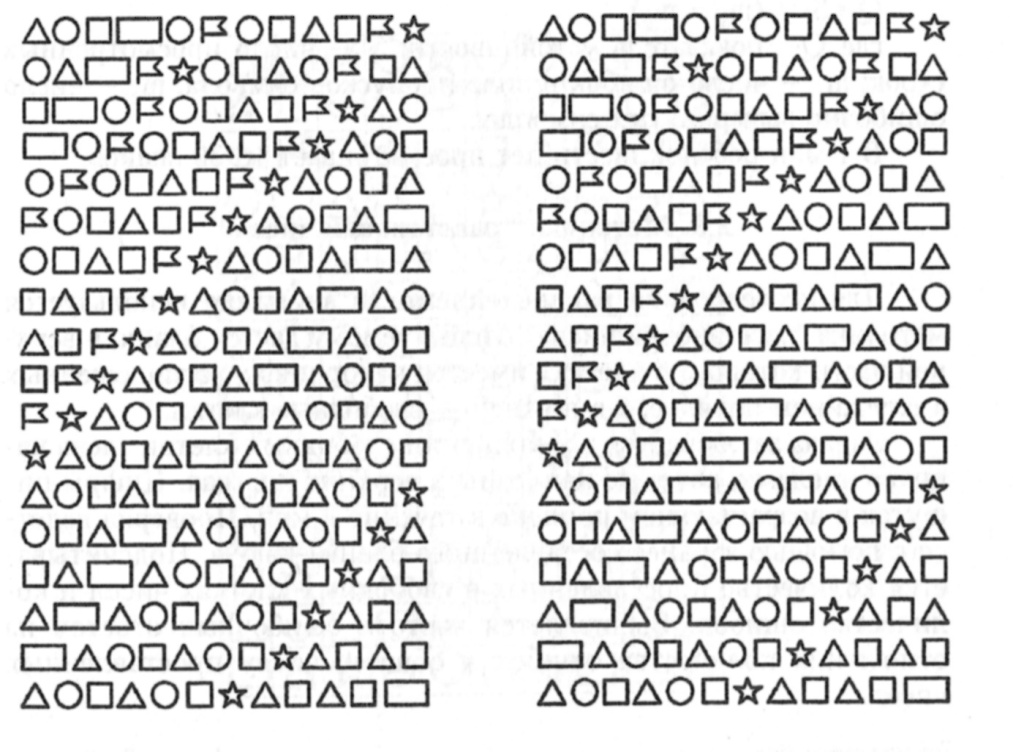 Рис.4. Бланк для исследования устойчивости внимания с помощью корректурной пробы (детский вариант)Испытуемому с учетом возраста предлагают в течение 5-10 мин. вычеркивать заданные экспериментатором фигуры в зависимости от целей исследования. Каждую минуту по сигналу экспериментатора испытуемый должен проставить вертикальную черточку в том месте, где он работает в момент подачи сигнала.При обработке материала учитывают число просмотренных в минуту знаков, количество и характер допущенных ошибок — пропуск или ошибочное вычеркивание знака.Фиксируют также и эмоциональное состояние испытуемого: как была принята инструкция ( с интересом, безразлично, с нежеланием работать), как протекала работа (проявлял ли испытуемый спешку), на что именно, скорость или точность, была направлена его деятельность.Необходимо также записать, отвлекался ли испытуемый на посторонние раздражители, если да, то легко ли после этого вновь включался в работу, и т.д.Числовую обработку результатов проводят по формуле:Q =S2 / (m1 + m2),где Q— показатель устойчивости; S — число просмотренных строк; m1 — число ошибок в виде пропусков символа, m2 — число ошибочно вычеркнутых символов.В 1 мин ребенок шести лет просматривает 18-30 знаков.2.9. Методика "расстановки чисел"Для исследования распределяемости внимания используется методика "расстановки чисел". Испытуемому дается бланк, в верхней части которого в клетках имеется набор цифр, расположенных в случайном порядке, а в нижней — свободные клетки.Задача заключается в заполнении свободных клеток слева направо числами, которые написаны в верхних клетках. Цифры пишутся в возрастающем порядке в течение 2 мин. Проверка ведется с помощью заранее составленного бланка-ключа. Подсчитывается количество проставленных в свободных клетках чисел и количество ошибок. Вычисляется частота ошибочных ответов из отношения количества ошибок к общему числу проставленных чисел.2.10. Разновидность детского варианта корректурной пробыИспытуемому предлагают в течение 5-10 мин. дорисовывать внутри каждой заданной экспериментатором фигуры определенный значок: + , —,=,*,! или другие.Каждую минуту по сигналу экспериментатора испытуемый должен проставить вертикальную черточку в том месте, где он работает в момент подачи сигнала.При обработке материала учитывают число просмотренных в минуту знаков, количество и характер допущенных ошибок — пропуск или ошибочное вычеркивание знака.Бланк испытания может выглядеть следующим образом: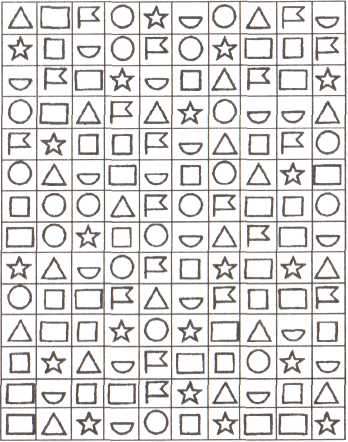 Рис.5.Бланк для разновидности детского варианта корректурной пробы.Результаты обработки могут быть оформлены в виде таблицы.2.11. Методика "красно - черная таблица"Отыскивание чисел с переключением применяется для суждения, о переключаемости внимания. На специальном бланке из 49 клеток в случайном порядке отпечатаны в два цвета (черный и красный) числа от 1 до 25. Возле каждого числа имеется какая - либо буква. Обследованный должен поочередно отыскивать красные и черные числа с их буквенными обозначениями, чтобы черные шли в возрастающем, а красные - в убывающем порядке, и в нижней части бланка записывать только буквы, соответствующие этим числам.Проверка задания производится по заранее составленному ключу. Оценивается количество правильно воспроизведенных пар букв.Стимульный материалИнструкция: "Вам будет предложена таблица с числами на красном и черном фоне. Вы должны отыскивать красные и черные числа попеременно, причем, красные в убывающем порядке, от 25 до 1, а черные в возрастающем - от 1 до 24. Записывать надо только буквы, стоящие рядом с числами. Время работы - 5 мин".Например: красная цифра 25, пишем букву Р, потом черная цифра 1, пишем букву В, далее, красная цифра 24, пишем букву И, черная 2, пишем букву Н. Таким образом, на листе ответов получается ряд букв:2.12. Методика исследования подвижности нервных процессов с помощью "Теппинг - теста" (Е. П. Ильин)       Тест основан на изменении во времени максимального темпа движений кисти.Для проведения теппинг - теста используется электромагнитный счетчик импульсов, телеграфный ключ и источник питания, включенные в цепь последовательно.По команде экспериментатора испытуемый в течение 30 с старается удержать максимальный для себя темп. Показатели темпа фиксируются через каждые 5 с, и по шести получаемым результатам строится кривая работоспособности данного испытуемого.При отсутствии регистрирующей аппаратуры можно пользоваться графическим способом регистрации темпа движений.Для этого лист бумаги делят на шесть квадратов. Испытуемый должен поставить карандашом или ручкой в каждом квадрате в отведенное ему время (5 с) как можно больше точек. Переходить от одного квадрата на другой следует всегда в одинаковом порядке: по часовой стрелке, не прерывая работы.Стабильность количества точек или их прогрессивное увеличение показатели хорошего функционального состояния нервной системы. Напротив, уменьшение числа точек от квадрата к квадрату свидетельствует о слабой подвижности нервных процессов.Однако при таком способе трудно добиться идентичных условий для всех испытуемых. Мешают потери времени при переходе из квадрата в квадрат, тогда как в первом квадрате работа выполняется без такого переноса. Е. П. Ильин рекомендует поэтому ставить карандаш перед началом работы не в первом квадрате, а перед ним.2.13. Методика исследования умственной работоспособности по Крепелину (с бланками)Эксперимент проводится с группой с такой инструкцией: "Когда я дам команду начинайте как можно быстрее начните складывать пары чисел, напечатанных на бланке. Если сумма больше 10-и, то, отбросив десяток, пишите только единицы. Каждый раз, когда я буду говорить: "Черта", вы на том месте, где вас застанет команда, должны поставить горизонтальную черту и сразу же продолжить работу. Команда "Черта" даётся через каждые 15 сек. Исследование продолжается в течение от 75 сек до 10 мин.Количественным показателем работоспособности является общее число сложенных пар. Сравнение продуктивности за второй и последний 15-и секундный интервал позволяет судить о степени утомления.2.14. Методика исследования умственной работоспособности (второй вариант)Методика предусматривает дозирование работы во времени и позволяет получить количественные и качественные показатели общей умственной работоспособности. Для этого могут быть использованы специально составленные комплексы арифметических примеров. Арифметические задания должны состоять из определенного количества примеров на все четыре действия.Перед началом урока учащимся раздаются листы бумаги с написанными примерами. Подается команда: "Начинайте!" - и учащиеся приступают к выполнению задания. В течение 5 минут они устно решают примеры и записывают окончательный ответ. По истечении заданного времени подается команда: "Заканчивайте!"; учащиеся заканчивают решать и отдают листы учителю или исследователю. То же самое проделывается в конце урока. Затем учитывается количество решенных примеров и правильно решенных как до начала урока, так и в конце.Число правильно решенных примеров до начала занятий принимается за 100%. Уменьшение процентного соотношения правильно решенных примеров от начала к концу занятий расценивается как снижение работоспособности, и напротив, увеличение - как ее повышение.Примерные задания для учащихся 3 класса:Примерные задания для учащихся 4 класса:Примерные задания для учащихся 5 класса:Примерные задания для учащихся 7 и 9-11 классов:3. ВАЛЕОЛОГИЧЕСКИЙ АНАЛИЗ ДИНАМИКИУМСТВЕННОЙ РАБОТОСПОСОБНОСТИ УЧАЩИХСЯ ДО И ПОСЛЕ УРОКОВ, ПРОВЕДЕННЫХ ПО РАЗЛИЧНЫМ ПЕДАГОГИЧЕСКИМ МЕТОДИКАМПонятие "педагогическая технология" появилось в начале 1960 годов. Педагогическая технология - это "не просто исследования в сфере использования технических средств обучения или компьютеров; это исследования с целью выявить принципы и разработать приемы оптимизации образовательного процесса путем анализа факторов, повышающих образовательную эффективность, путем конструирования и применения приемов и материалов, а также посредством оценки применяемых методов" (Международный ежегодник по технологии образования и обучения, 1978/79 -Лондон - Нью-Йорк, 1978, с.258 (на англ. яз.) Цит. по Колеченко А.К., 1997).А.К.Колеченко (1997) под педагогической технологией понимает набор операций по конструированию, формированию и контролю знаний, умений, навыков и отношений в соответствии с поставленными целями.Педагогические технологии классифицируют на: технологии обучения, воспитания, развития, диагностики. Под технологиями обучения понимается набор операций по формированию знаний, умений, навыков.В настоящее время появилось много новых педагогических технологий. Так, А.К.Колеченко (1997) с целью психологического обеспечения, уточнения психических последствий, рассматривает 40 разновидностей педагогических технологий учебного процесса.Исследования, проведенные А.К.Колеченко (1997) при помощи методики Айзенка, показали, что разнообразные, интересные технологии изучения нового материала, ведут к более низкому уровню невротических реакций, как у самих педагогов, так и у учащихся, которые на таких уроках более активны и свободны.Нашей задачей на данном этапе исследования является нахождение методики оценки умственного напряжения, степень умственного утомления, которое сопровождает различные педагогические технологии.Как показала предварительная апробация различных методик исследования умственного утомления, приведенных в главе 2, наиболее информативными для этих целей можно считать разновидности корректурных проб (с помощью таблицы Анфимова, колец Ландольта, детского варианта корректурной пробы). Эти методики и были использованы для исследования влияния педагогической технологии на степень умственного утомления учащихся за время урока.Исследования проводились до начала и непосредственно после окончания урока. При использовании таблицы Анфимова или колец Ландольта в качестве показателя умственной работоспособности вычислялся коэффициент умственной продуктивности. Результаты представлялись в форме таблицы и в виде графиков.В качестве примера на рис. 6 приведено сравнение изменения умственной работоспособности учащихся на уроках химии в 10 классе.Высота каждого столбца представляет собой среднюю арифметическую величину коэффициента умственной продуктивности; численное значение коэффициента отмечено на ординате графика.Два рядом расположенных столбца позволяют сравнивать изменение умственной работоспособности до урока (первый столбец) и после него (второй столбец).Уменьшение величины второго столбца по сравнению с первым указывает на появление умственной усталости. Превышение величины второго столбца над первым указывает на повышение умственной работоспособности в конце урока по сравнению с его началом, что является показателем благоприятного функционального состояния центральной нервной системы, вызванного интересом к уроку. Таким образом, повышение умственной работоспособности, являясь показателем благоприятного функционального состояния ЦНС, может служить одним из основных показателей психического здоровья учащихся, и поддержание ее высокого уровня - ведущая задача сохранения психического здоровья школьников.Из рис. 6 видно, что традиционные уроки с решением расчетных задач или выполнением практических работ вызвали падение работоспособности, что можно объяснить усталостью. Однако, творческий урок (составление моделей алканов), проведенный в том же классе тем же учителем, не только снял усталость, но, наоборот, даже повысил умственную работоспособность учащихся.Полученные на многих уроках аналогичные результаты подтвердили положение, высказанное в главе 1, о том, что не всякая умственная деятельность ведет к усталости и падению умственной работоспособности. Увлеченный интересной работой человек не ощущает усталости.Отсюда вытекает задача, стоящая перед учителем: необходимо так строить свой урок, чтобы лозунг "Учение с увлечением" стало традиционной формой каждого урока.Анализируя результаты наших исследований, мы пришли к выводу, что наибольший интерес, а следовательно и меньшее утомление, в разном возрасте вызывают уроки, построенные по различным педагогическим технологиям.В первых классах наибольший интерес у большинства учащихся вызывает процесс рисования. Поэтому рисунок, по нашему мнению, можно рекомендовать в качестве элемента урока, снижающего умственное напряжение в начальных классах.Широкие возможности предоставляет учителю использование на уроке игровых методик. Игровая деятельность учащихся относится к эффективным методам обучения, она активизирует интерес, создает положительную мотивацию в познавательной деятельности. Игры в учебном процессе, привлекая детей занимательностью процесса игры, должны ставить вопросы так, чтобы ребенку захотелось найти ответ, получить соответствующую информацию. Наряду с привлекательной формой решения познавательной задачи, игра должна обеспечить процесс творчества и приносить удовольствие играющему. По мере развития ребенка, овладения им новыми знаниями, сложность игры должна возрастать, сохраняя при этом свою занимательность и оставаясь доступной ребенку.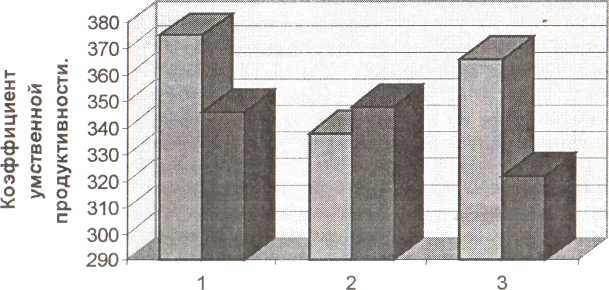 В нашем лицее разработаны несколько авторских игр, которые, после их тиражирования, могли бы оказаться полезными учителям других школ, при проведении занятий по естествознанию в 3-ем классе. Это - домино "Витамины", лото "БЖУ (белки, жиры, углеводы)", игра - "экзамен" - "Путешествие в город здоровья" и др.Игры использовались в учебном процессе во все времена. В педагогической литературе немало информации о применении игровых моментов на уроках:истории (Кулагина Г.А., 1983);географии (Прутчикова И.О., 1995; Афанасьева У.С., 1992; Моисеева О.П, 1993; Гаврилова Г.Ф., 1997; Халепина И.Г., 1993; Стогова Л.Л., 1994; Греханин А.Ф., Карасева Л.П., 1993; Дерегинская А.В., 1993; Решетников В.И., 1994; Чебанова Л.Ф, 1993; Матвеева Н.Н., 1994);физики (Клименко И.Г., 1995; Ланина И.Я., 1995; Юрьев А.В.,1994);биологии (Анисимова B.C., Таньков Б.А., 1987; Селиванова С.М., 1996; Муляева В.Н, 1995);химии (Капустян А.А., 1996; Пиняев В.Г., 1996);экологии (Молодова Л.П., 1996; Алексеев СВ., Груздева Н.В., Тарасов СВ., 1993; Петрова О.П., 1995);интегрированных уроков естествознания (Колтун М., 1994; Груздева Н.В, Морозова Г.Н., 1996; Груздева Н.В., 1996; Тарасов Л.В, 1994; Пружникова И.О., 1995).В качестве примера на рис. 7 приведены гистограммы, иллюстрирующие повышение умственной работоспособности учащихся на творческих уроках: мироздания в 5 классе, проведенном в игровой форме, и биологии в 9 классе, на котором для объяснения материала использовался компьютер.Компьютер, как средство работы с информацией совершает революцию при преподавании многих учебных дисциплин: гуманитарного цикла (Бахтина О.И., 1990, 1991; Минакова М.А., Алфе-ева Е.Л., 1996), иностранных языков (Пиль Э.А., Шейко Е.А.,1996), математики (Далингер В.А., 1991; Евдокимова Л.В., Горбунова Л.Л., 1996) и других.Наглядность, образно-художественное представление, возможность менять темп изучения материала - все это делает компьютер незаменимым помощником учителя в деле снижения утомляемости учащихся.Приведенные примеры, естественно, не ограничивают сферу возможных творческих педагогических методик проведения уроков.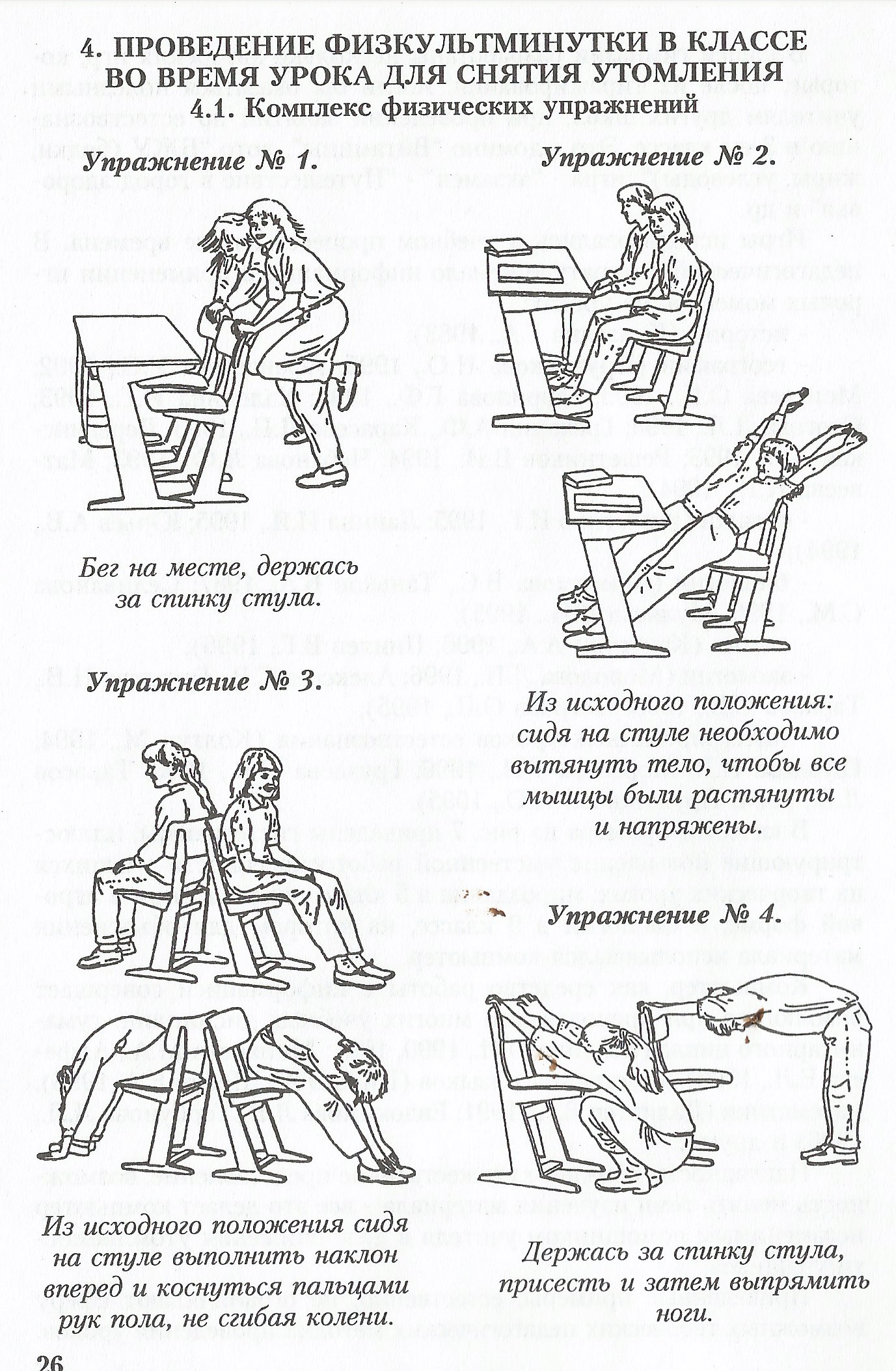 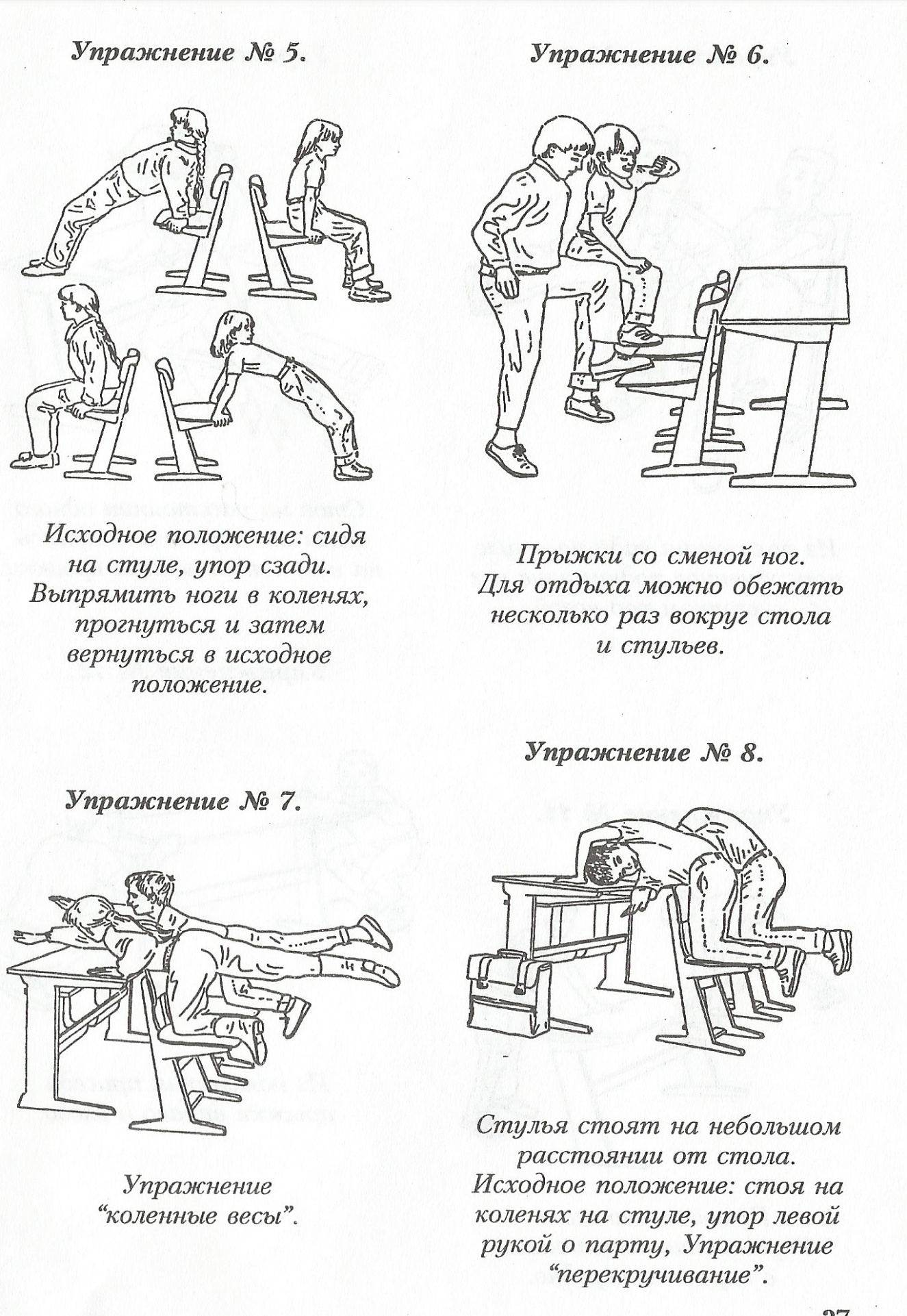 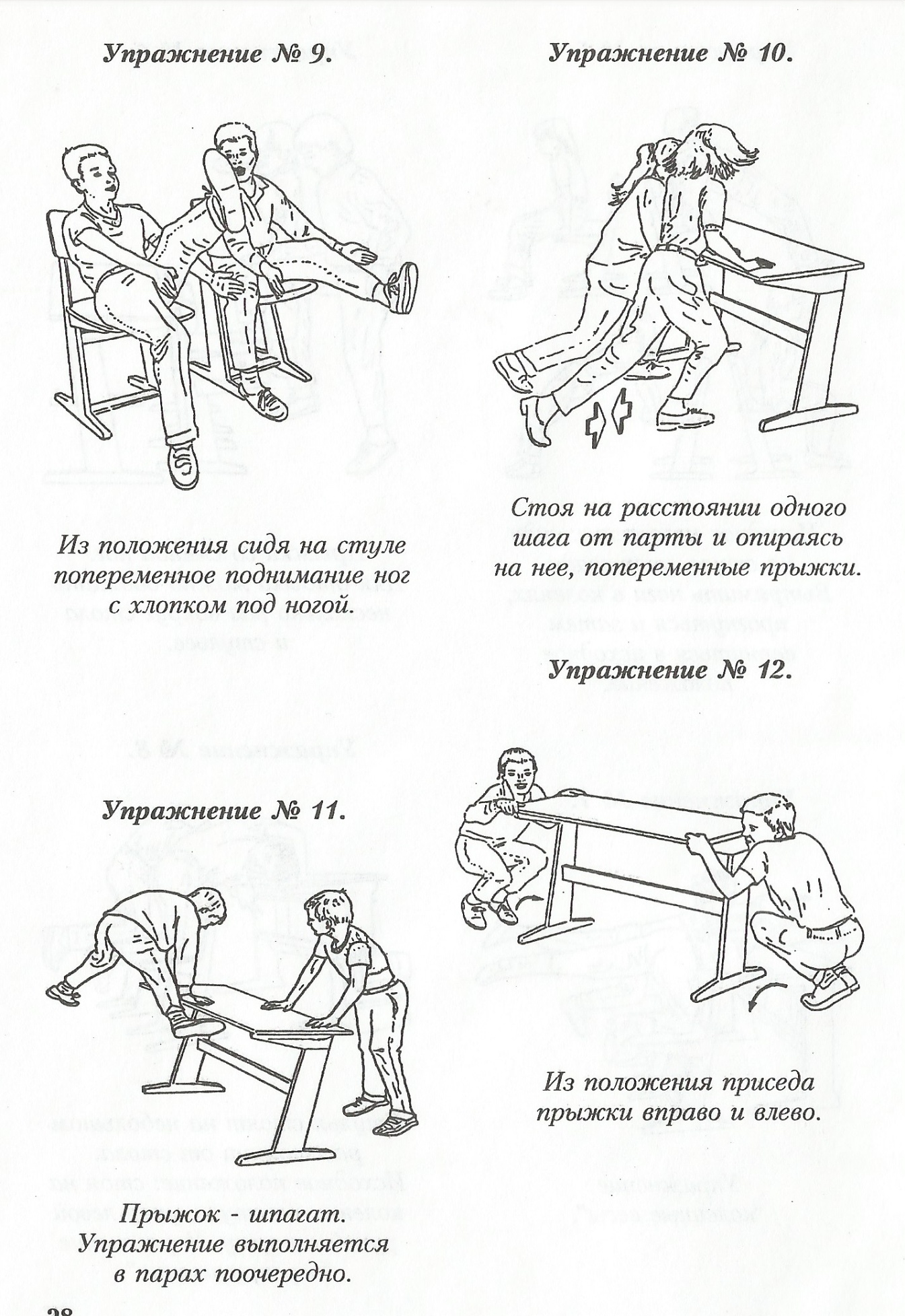 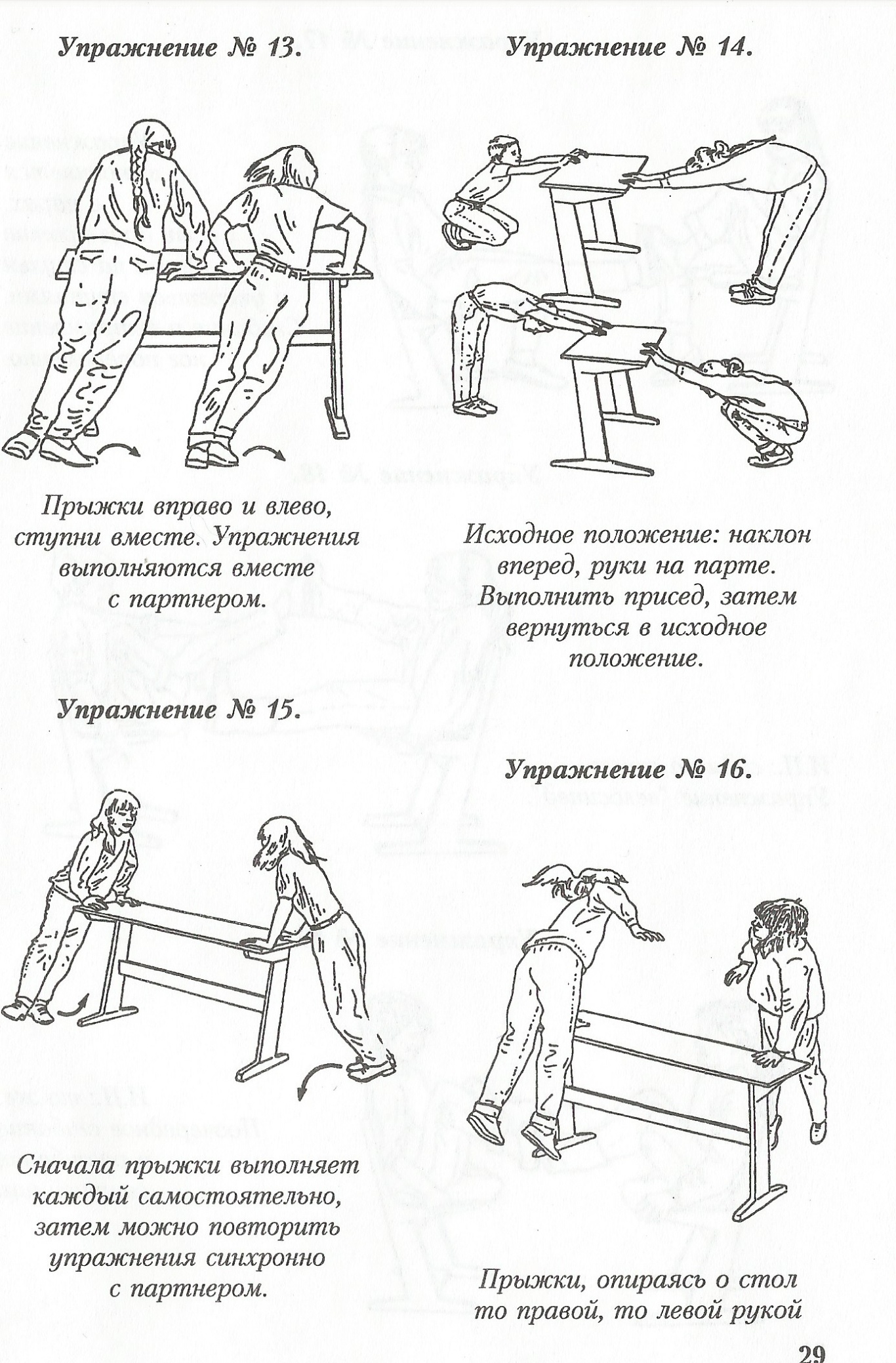 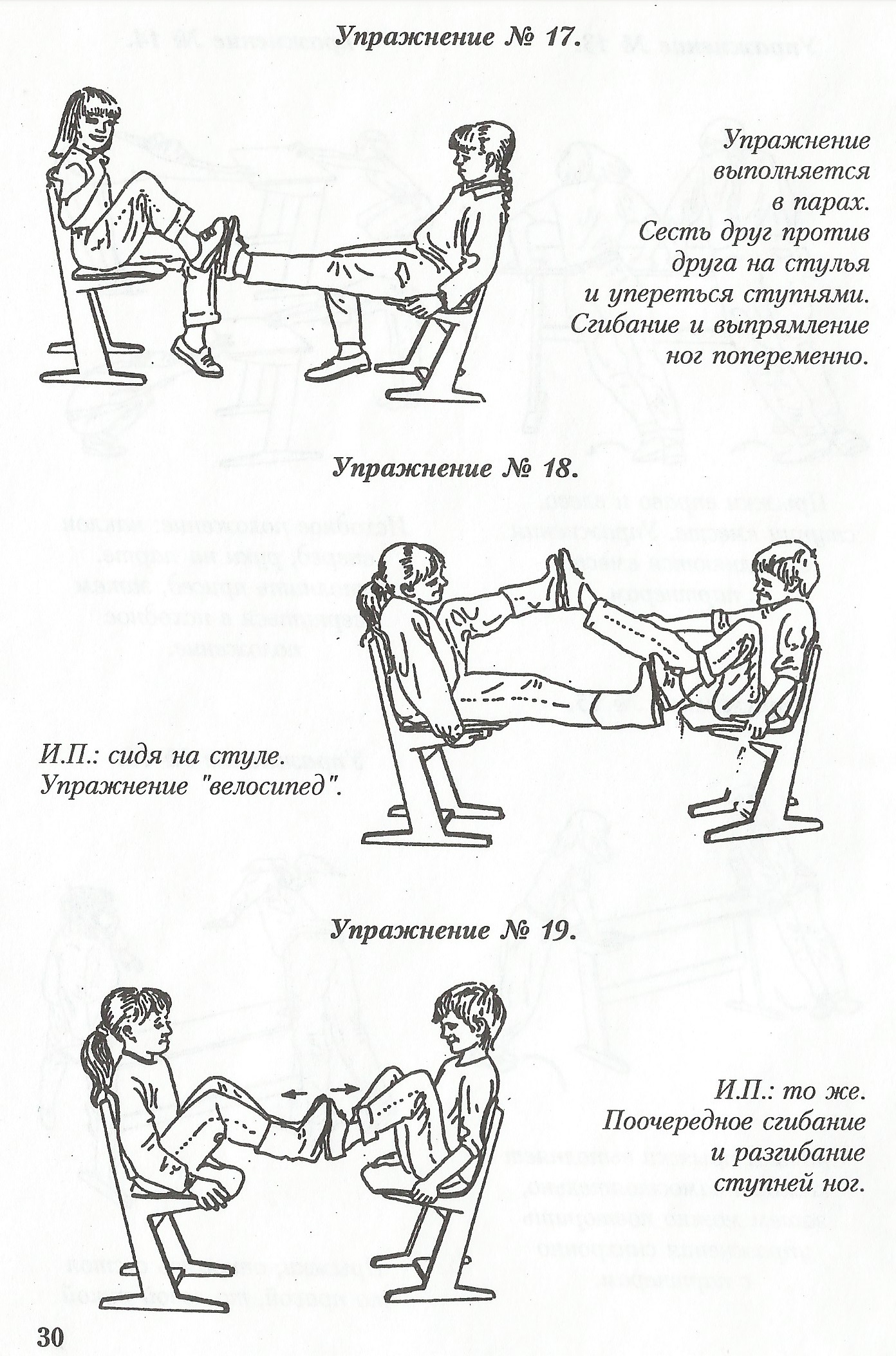 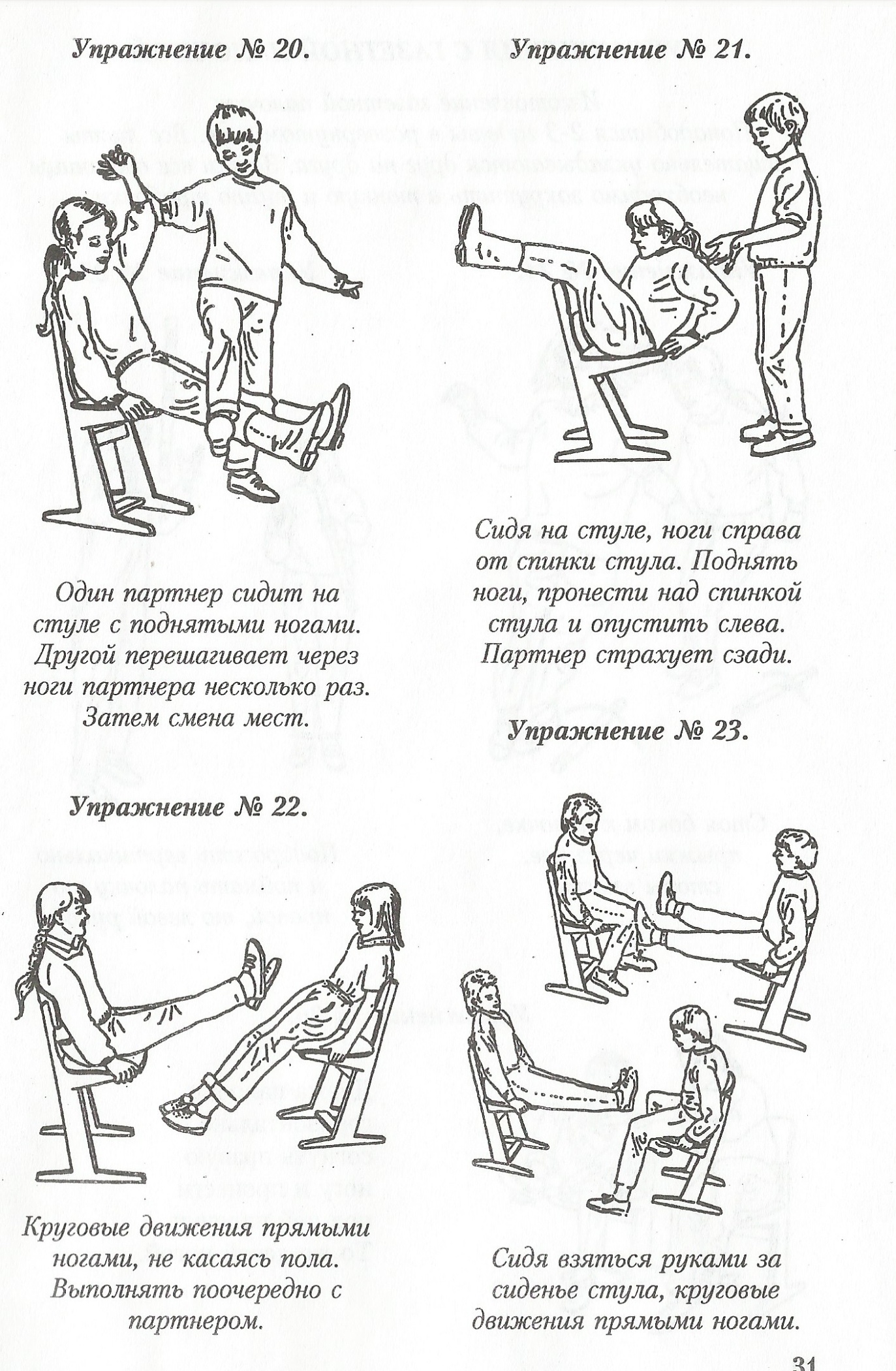 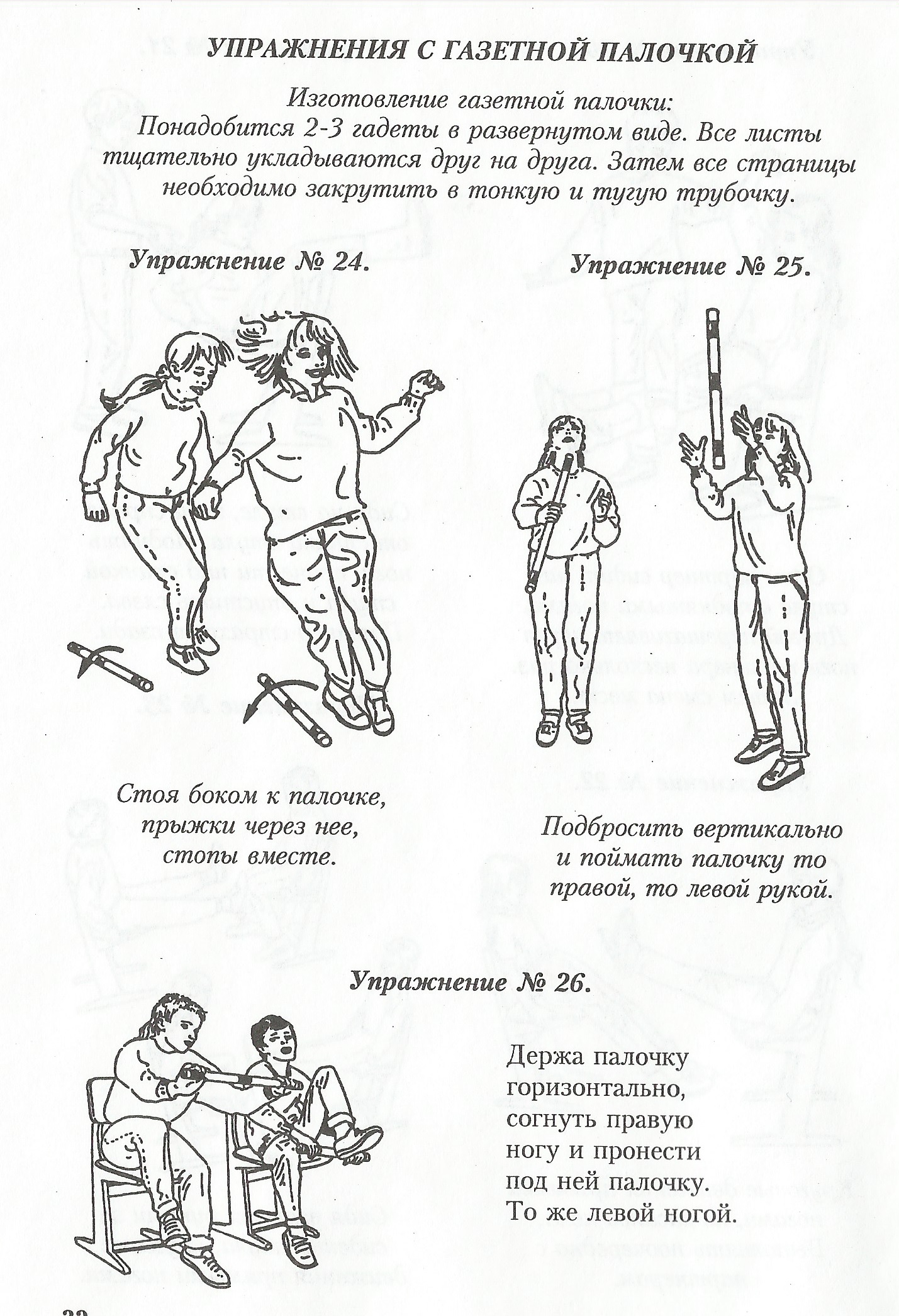 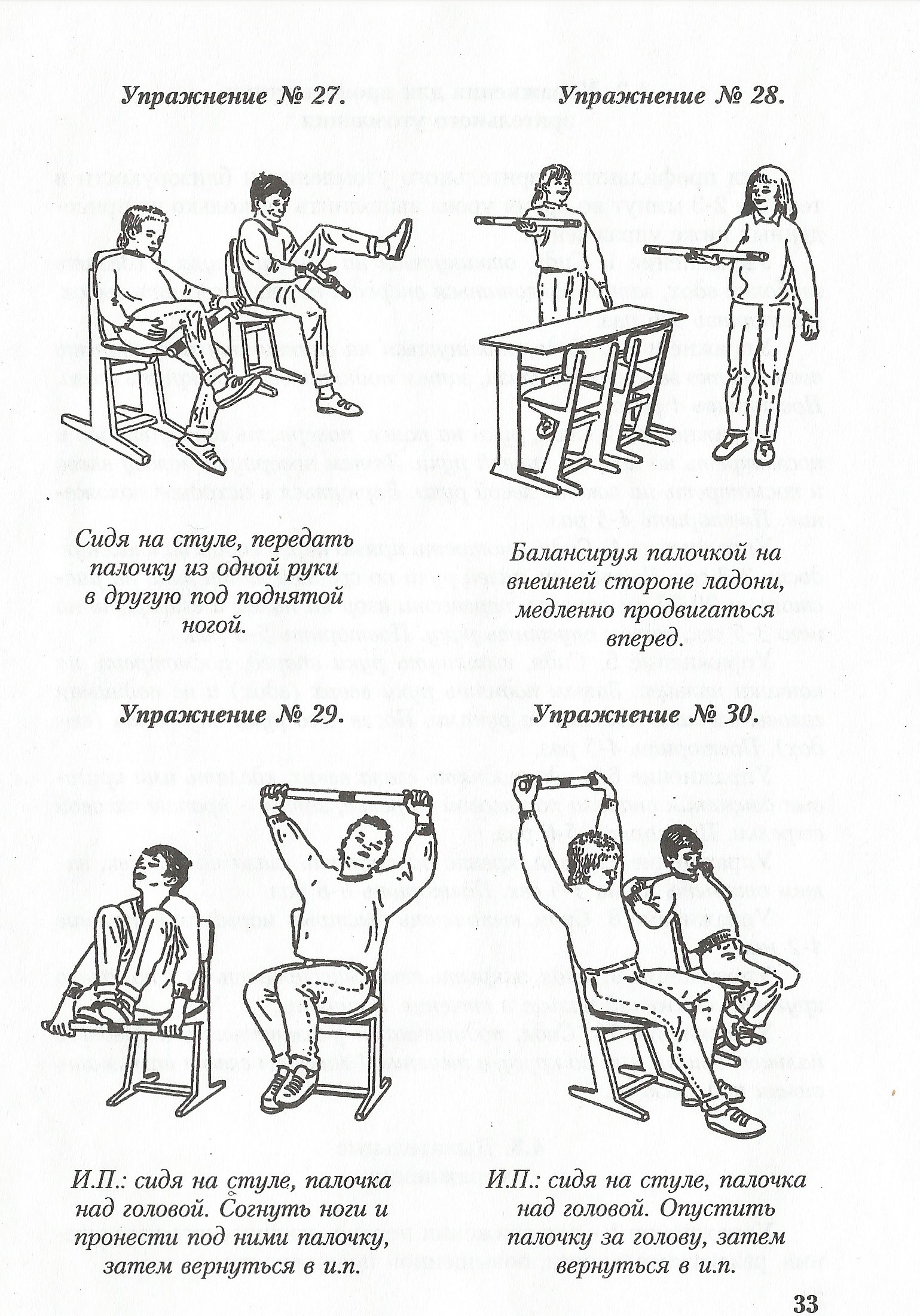 4.2. Упражнения для профилактики зрительного утомленияДля профилактики зрительного утомления и близорукости в течение 2-3 минут во время урока выполнить несколько из приведенных ниже упражнений.Упражнение 1. Сидя, откинуться на спинку стула и сделать глубокий вдох, затем наклониться вперед к парте и сделать выдох. Повторить 5-6 раз.Упражнение 2. Сидя, откинуться на спинку стула, прикрыть веки, крепко зажмурить глаза, затем поднять веки, открыть глаза. Повторить 4 раза.Упражнение 3. Сидя, руки на поясе, повернуть голову вправо и посмотреть на локоть правой руки. Затем повернуть голову влево и посмотреть на локоть левой руки. Вернуться в исходное положение. Повторить 4-5 раз.Упражнение 4. Сидя, смотреть прямо перед собой на классную доску 2-3 сек. Поставить палец руки по средней линии лица на расстоянии 20-25 см от глаз, перевести взор на палец и смотреть на него 3-5 сек, затем опустить руку. Повторить 5-6 раз.Упражнение 5. Сидя, вытянуть руки вперед, посмотреть на кончики пальцев. Затем поднять руки вверх (вдох) и не поднимая головы следить глазами за руками. После чего руки опустить (выдох). Повторить 4-5 раз.Упражнение 6. Сидя, поднять глаза вверх, сделать ими круговые движения сначала по часовой стрелке, затем - против часовой стрелки. Повторить 5-6 раз.Упражнение 7. Сидя, крепко зажмурить глаза на 3-5 сек, затем открыть их на 3-5 сек. Повторить 6-8 раз.Упражнение 8. Сидя, выполнить быстрые моргания в течение 1-2 мин.Упражнение 9. Сидя, закрыть веки, массировать их с помощью круговых движений пальца в течение 1 минуты.Упражнение 10. Сидя, подушечками указательного и среднего пальцев, двигая ими по кругу, в течение 1 минуты слегка нажимать точки под глазами.4.3. Дыхательные упражненияУпражнение 1 - для снижения нервно-психического напряжения, раздражительности, повышенной подвижности.В течение 5-7 мин выполняют успокаивающий вариант дыхательных упражнений, при котором выдох значительно превосходит по длительности вдох, по схеме:Упражнение 2.Если вследствие нервно-психического перенапряжения возникает депрессивное состояние, можно применить мобилизующий, тонизирующий вариант дыхательных упражнений.В этом случае в течение 5-7 мин производится обычный вдох, а затем - резкий, интенсивный, энергичный выдох.Второй вариант: сделать глубокий вдох, задержать на момент дыхание, сложить губы трубочкой (как при свисте), с силой выдохнуть через рот небольшую порцию воздуха, снова задержать дыхание и опять выдохнуть порцию воздуха. И так далее, до возможно более полного выдоха.4.4. Упражнения для улучшения кровообращенияУпражнение 1 - улучшает мозговое кровообращение. Встать прямо. Наклониться как можно ниже, руки висят, почти касаясь пола. Качать головой 10 раз из стороны в сторону и вперед - назад.Упражнение 2 - снимает головную боль, тонизирует кору головного мозга, уменьшает шум в ушах. Двумя пальцами сделать массаж ушных раковин вверх и вниз - 15 раз. После этого закрыть уши ладонями, сблизив кончики пальцев, приложить их к затылку и слегка постучать ими по затылку.Упражнение 3 - улучшает мозговое кровообращение. Скрестить пальцы на затылке, поднять голову, смотреть вверх, руками стараться согнуть шею. При этом, напрягая мышцы шеи, стараться препятствовать этому движению. Выполнить 3-9 раз.Упражнение 4 - улучшает кровообращение верхних дыхательных путей, предохраняет от насморка. Наружной стороной больших пальцев потереть область носа до появления тепла. После этого проделать 15 массажных движений указательными пальцами вдоль носа с обоих сторон.Упражнение 5 - улучшает кровообращение внутренних органов и мозга. Стоя (или сидя) ладони слегка сжать в кулаки, руки согнуть в локтях, раскачиваться вправо и влево 15-18 раз, стараясь соблюдать ритмичность дыхания.Упражнение 6 - увеличивает подвижность суставов, улучшает кровообращение. Стоя, слегка согнув руки в локтях, ноги в бедрах и коленях, спина и шея прямые. Делать повороты вправо и влево, не отрывая стоп от пола. Следить, чтобы двигались все суставы, поясница, шея.Упражнение 7 - улучшает кровообращение в ногах. Встать прямо, ноги на ширине плеч, руки опущены. Поднять правую ногу на 20 см и резко ударить по воображаемому мячу (толчок ноги на 10 см вперед). Затем поменять ноги. Повторить 10 раз.Упражнение 8 - улучшает кровообращение в руках. Встать прямо, ноги на ширине плеч, поднять руки перед собой, грудь вперед. Сильно потрясти расслабленными кистями, так, чтобы "брызги летели во все стороны". Затем сильно сжать руки в кулаки. Разжать кулаки, раздвигая пальцы, как можно больше. Повторить оба упражнения 10 раз.ЛИТЕРАТУРААдамова М.В. Валеологические аспекты гуманизации образования. Интеграция Педагогической науки и практики. /Материалы 1-ых Академических педагогических чтений (октябрь 1996 г). СПб, ГУПМ, 1997 г.Адамова М.В., Зощенко Г.Н., Ловицкий В Д. Опыт создания системы валеологического образования в школе - медицинской гимназии. /Первая Всероссийская научно-практическая конференция "Здоровье и образование: проблемы педагогической валеологии" (28-30 марта 1995 г.), СПб.Адамова М.В., Ловицкий В.Д. Реализация системы индивидуально-личностной ориентации для формирования валеологичес-кой культуры учащихся медицинской гимназии. /Вторая Всероссийская научно-практическая конференция "Здоровье и образование: проблемы педагогической валеологии" (26-27 марта 1997 г.), СПб.Адамова М.В., Ловицкий В.Д. Анализ утомления учащихся на уроках, проведенных по различным педагогическим технологиям. / IU Международный конгресс "Эколого-социальные вопросы защиты и охраны здоровья молодого поколения на пути в CCI век" (1-4 июня 1998 г), СПб.Алексеев СВ., Груздева Н.В., Тарасов СВ. Дидактические игры по экологии. СПб.: ГУПМ, 1996.Анисимова B.C., Таньков Б.А. Игровые учебные задания по биологии. - М.: Просвещение, 1987. - 187 с.Афанасьева У.С. Интересный урок географии. //География в школе, 1992, №1, с.54.Баскакова ИЛ. Внимание дошкольника, методы его изучения и развития. Изучение внимания школьников. Москва-Воронеж,1995.	- 64 с.Бахтина О.И. Информатизация гуманитарного образования. / /Сов. педагогика,   1990, №1, с.34-39.Бахтина О.И., Новая информационная технология обучения истории. //Нар. образование, 1991, №1, с.80-83.Гаврилова Г.Ф. Урок-путешествие. //География в школе, 1997, №2, с.57-58.Греханин А.Ф., Карасева Л.П. Юный менеджер. //География в школе, 1993, №2, с.57-58.Тромбах СМ. Степень утомительности уроков и ее изучение. / /Сов. Педагогика, 1982, №10, с.58-61.Груздева Н.В. Конкурс "Окружающий мир глазами детей". СПб:1996,	56 с.Груздева Н.В, Морозова Г.Н. Думаем, играем, творим, познавая окружающий мир. - СПб: ГУПМ, 1996.Далингер В.А. Новые информационные технологии в обучении геометрии. //Новые исследования в педагогических науках. - М., 1991, №1, с.39-42.Дерегинская А.В. Игра "Счастливый случай". //География в школе, 1993, №2, с.51.Евдокимова Л.В., Горбунова Л.Л. Формирование информационных умений учителя математики. //Информационный бюллетень, 1996, №7, с.17-18.Зощенко Г.Н., Адамова М.В., Ловицкий В.Д. Обучение здоровому образу жизни в школе. Второй национальный конгресс по профилактической медицине (21-23 мая 1996 г), СПб.Исаев Д.Н. Психопрофилактика в практике педиатра. - М.: Медицина, 1984. - 192 с.Капустян А.А. Игровые формы контроля. //Химия в школе, 1996, №6, с.45.Клименко И.Г. Пять дидактических игр. //Физика в школе, 1995, №1, с.31-35.Колеченко А.К. Психологическое обеспечение педагогических технологий учебного процесса в школе. - СПб.: ГУПМ, 1997.Колтун М. Земля. - М: МИРОС, 1994. - 176 с.Кулагина Г.А. Сто игр по истории. - М.: Просвещение, 1983. - 240 с.Панина ИЛ. 100 игр по физике. - М.: Просвещение, 1995. - 225 с.Новицкий В.Д. Здоровье и потребности. Международный семинар "Социальные и психолого-педагогические проблемы преподавания курса планирования семьи в средней школе" (19-21 марта 1997 г) СПб.Ловицкий В Д., Адамова М.В., Зощенко Т.Н. Состояние здоровья школьников и и пути его укрепления. Второй национальный конгресс по профилактической медицине (21-23 мая 1996 г), СПб.Матвеева ИМ. Урок "Блиц-Турнир". //География в школе, 1994, №1, с.68-69.Минакова М.А., Алфеева Е.Л. К вопросу о концепции обучающих компьютерных систем. //Русский язык в школе, 1996, №1, с.93-94.Моисеева О.П. Кросворд "Движение". //География в школе, 1993, №4, с.69.Молодова Л.П. Игровые экологические занятия с детьми. Минск: "Асар", 1996. 127 с.Муляева В.Н. Обобщающий урок - викторина. //Биология в школе, 1995, №5, с.31-35.Петрова О.П. Методические подходы к проведению декады "Экология в гостях" в ПТУ. //Экологическое образование школьников в Санкт-Петербурге. СПб: 1995, с.57-62.Пиль Э.А., Шейко Е.А. Проверка знаний английского языка на персональном компьютере. //Специалист, 1996, №9, с. 18-19.Пиняев В.Г. Из опыта проведения урока - игры. //Химия в школе, 1996, №3, с.40.Пружникова И.О. Активные методы обучения при изучении курсов географии и естествознания. // Экологическое образование школьников в Санкт-Петербурге. СПб: 1995, с.47-54.Прутчикова И.О. Игры на уроках географии как средство гуманизации и демократизации педагогического процесса. //География в школе, 1995, №2, с.56-57.Решетников В.И. Географический КВН в 8 классе. //География в школе, 1994, №1, с.70.Селиванова СМ. Ролевая игра на уроках биологии. //Биология в школе, 1996, №5, с.39.Стогова Л.Л. Урок - ярмарка. Народные промыслы России. // География в школе, 1994, №1, с.53-54.Сухомлинский В.А. Избранные педагогические сочинения: в 3 т. - М.: Педагогика, 1979    1981 гг.Тарасов Л.В. Четыре грани мира. М.: Авангард, 1994, 170 с.Халепина И.Г. Урок КВН в 7 классе по теме "Африка". //География в школе, 1993, №6, с,55-56.Чебанова Л.Ф. Викторина "Что? Где? Когда?" //География в школе, 1993, №6, с.56-57.Юрьев А.В. Игровая методика уроков. //Физика в школе, 1994, №2, с.33-34.ОбъектынаблюденияУтомлениеУтомлениеУтомлениеОбъектынаблюдениянезначительноезначительноерезкоеВниманиеРедкие отвлеченияРассеянное, частые отвлеченияОслабленное, реакция на новые раздражители отсутствуетПозаНепостоянная, потягивание ног и выпрямление туловищаЧастая смена поз, повороты головы в стороны, облокачивание, поддерживание головы рукамиСтремление положить голову на стол, вытянуться, откинувшись на спинку стулаДвиженияТочныеНеуверенные, замедленныеСуетливые движения рук и пальцев (ухудшение почерка)Интерес к новому материалуЖивой интерес, задавание вопросовСлабый интерес, отсутствие вопросовПолное отсутствие интереса, апатияПримерПримерПримеробразца:образца:образца:123456789^V─X=<O>]2137248154213215427643572854632561298374б8Возраст (годы)А (усл.ед.)Р (усл.ед.)Q (биты)S (бит/сек)7-80,717112600,749-100,808602820,8311-120,859443401,0213-140,8711573751,1116379829548092465935432184026584997771367603418Количество просмотренных строкКоличество пропусковКоличество ошибок8-к24-у13-м7-ф22-612-н5-б8-х14-ф14-р17-ш15-д6-г3-е19-х3-к18-ч23-к16-р18-х17-р21-р13-а1-р22-ш11-р23-г20-д5-м10-е4-ф25-р21-ц2-r19-ж12-ж6-б16-у20-м4-c10-б9-а2-н7-н11-л15-у9-к24-и1-врвин………1 ---→----------→-----2----- → ---	36----←	-----←------5	←	469 + 63 =93 – 37 =23  х  7 =136 :  8 =66 + 47 =94 – 36 =24 х 6   =96 :  6   =27 + 35 =83 – 25 =15 х  6  =81 :  3   =36 + 62  =102 – 15 =16 х  5   =56 :  2   =44 + 18 =57 : 19  =23 х  6  =72  :  6  =(85 : 5 + 73)  : 15 – 6  =(9 х 8 – 28)  : 11 х 19  =(18 х 5 – 39) : 17 х 24 =(( 59 +19) : 26+77) :16=(84 : 28 х 6 + 26) : 22   =(49 + 47)  : 8 х 7 + 16   =(27 х 3 + 180) : 3 + 133 =(60 + 80)  : 2 х 3 – 50    =825 + 137 = 241 + 39   = 615 + 718   =265 – 196  = 147 + 258  = (25 + 55) х 8=(23 - 12) х 4  = (65 + 36) х 2 =(153 - 68) х 3 =525 - 253 = 157 + 294 = 172 + 285 =(215 + 216) х 2 =(117 – 95) х 3   =(156 + 167) х 2 =(138 х 2) – 115 =115 – 65 =347 + 549 =[(13 х 12 + 444) : 15] х 20 = [300 : 15x20) - 113] : 7 = [(15 х 12 + 208) : 16] х 7 = [(350 - 80) : 3] х 8 + 280 =[(260 + 440) : 70 + 290] х 3 =(3 х 37 + 589) : 10 + 80 = [(342 + 308 + 70) : 90] х 120 = [(11 х 11 + 122) : 3] х5 = [(146 + 354 + 310) : 270] х 108 = [(658 + 342 - 280) : 80] х 105=1-традиционный урок: решение расчетных задач;2 - творческий урок: составление алканов;3 - практическая работа.Рис.6. Изменение умственной работоспособности учащихся на уроках химии в 10 классе.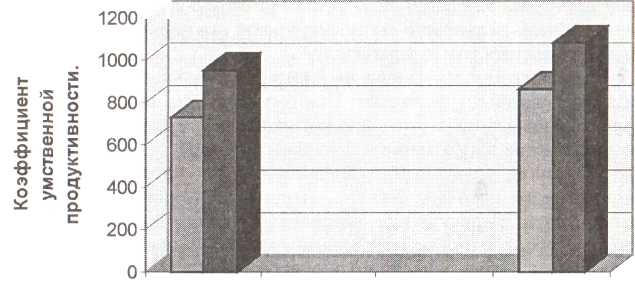 1 - урок мироздания в 5 классе, проведенном вигровой форме. 2 - урок биологии в 9 классе сиспользованием персонального компьютера.Рис.7. Повышение умственной работоспособности учащихся во время творческих уроков.Дыхательные циклыДлительность фаз дыхания (в секундах)Длительность фаз дыхания (в секундах)Длительность фаз дыхания (в секундах)вдохвыдохпауза1-й4722-й4823-й4924-й4102и так далее, удлиняя выдохи так далее, удлиняя выдохи так далее, удлиняя выдохи так далее, удлиняя выдох